Дорогие друзья!Приветствуем Вас на школьном этапе Всероссийской олимпиады по экономике!Внимательно читайте задания, условия задач и требования к показу решения. В качестве черновика используйте оборотную сторону листа с заданиями.Для ответов используйте «Бланк ответов», впишите свои фамилию, имя и номер ОУРешите кроссворд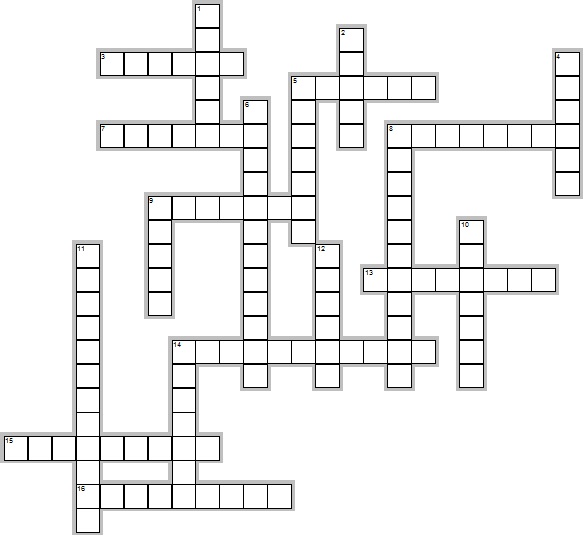 По горизонтали3.	Должностное лицо, заведующее кассой; выдает и принимает деньги, ценные бумаги и продает билеты.5.	Таможенное разрешение на провоз груза через границу автомобильным транспортом при минимальных формальностях.7.	Совокупность товаров, имущества, активов, используемых для получения прибыли (дохода).8.	Особое положение в международном договоре (соглашении).9.	Лицо, занимающееся вексельными операциями и торговлей иностранными монетами.13.	Документ, выдаваемый страховщиком (страховым маклером, агентом и т. п.); извещает страхователя о том, что его инструкции выполнены, или удостоверяет совершенное агентом страхование.14.	Сторона договора комиссии, которая обязуется по поручению другой стороны (комитента) за вознаграждение заключить с третьим лицом сделку от своего имени, но в интересах и за счет комитента.15.	Расписка установленной формы в принятии денег, документов, ценностей и т. п.16.	Предельно общее фундаментальное понятие, отражающее наиболее существенные, закономерные связи и отношения реаль­ной действительности и познания.По вертикали1.	Это лицо, пользующееся услугами учреждения, организации, предприятия (например, клиент банка, клиент ресторана), постоянные покупатели, заказчики.2.	Рядовые свободные общинники в Англии раннего средневековья.4.	Тяжелая форма личной зависимости, обычно связанная с займом.5.	Реестр, содержащий сведения об оценке и средней доходности объектов.6.	Оформление всех формальностей и документов (таможенные, санитарные, портовые сборы и т. д.) для входа судна в порт или выхода из порта.8.	Разъездной сбытовой посредник, который, перемещаясь по рынку, выполняет роль простого посредника или действует по поручению своего клиента (продавца).9.	В международной практике грузы или имущество, перевозимые морским судном с целью получения фрахта.10.	Одна из форм монополистического объединения.11.	Данный термин был введен Аристотелем и обозначает «рыночное хозяйство, использующее деньги в качестве посредника в обмене», «превращение врагов в друзей», «превращение чужого в члена общины».12.	Заемное письмо14.	Система безналичных расчетов, основанная на зачете взаимных требований и обязательств.Задача.В городе Дальнореченске всего 1 млн. жителей. Городские власти планируют построить в городе метрополитен. Сооружение тоннелей и станций, а также другие виды 25 постоянных издержек оцениваются в 2,92 млрд. руб. в расчёте на один год (считается, что в году 365 дней). Переменные издержки на одну перевозку одного пассажира неизменны и равны в среднем 1 руб. за 1 поездку. Каждый житель города в среднем совершает 2 поездки в день. а) Если городские власти будут держать цены за проезд на минимальном уровне, обеспечивающем отсутствие убытков, то какова была бы цена поездки на каждом метрополитене? б) Если бы было построено 2 метрополитена, охватывающих весь город, из которых каждый обслуживал бы половину жителей, то сколько бы стоила одна поездка на каждом метрополитене? Запишите решение и ответ